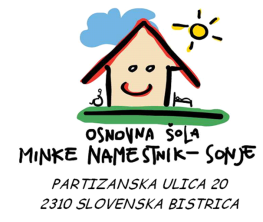 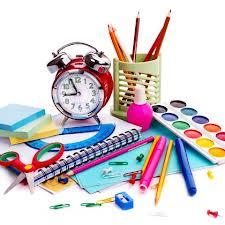 PREDMETŠteviloSLOVENŠČINA, MATEMATIKA, SPOZNAVANJE OKOLJAzvezek velik format 1 cm karo	(kot TAKO LAHKO)	1zvezek velik format črtast – z vmesnimi črtami na obeh straneh (kot TAKO LAHKO)	2preklopna mapa z gumico1svinčnik barvice 12 kom (kot STABILO trio)1ravnilo NOMA malo1svinčniki2radirka1šilček1peresnica1škarje – boljše, zaobljene1lepilo za papir v stiku 	4beležka 1ovitki in nalepke za zvezkeustrezno št.lonček za pisalni pribor lahko iz preteklega šolskega leta1ŠPORTmajica s kratkimi rokavi1kratke hlače1šolski copati z gumo1športni copati za ven1trenirka (za zimski čas)1vreča za športno opremo1LIKOVNA UMETNOSTšolski likovni blok1kolaž papir                                                                 1 plastelin1za nabavo ostalega materiala v okviru šole izpolnite priloženo prijavo in jo vrnite v šolo	GLASBENA UMETNOSTzvezek velik format brez črt lahko iz preteklega leta, če ni poln 1OSEBNA HIGIENApapirnati robčki 100 kom (v škatli)1